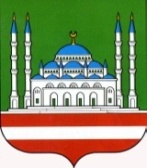                 СОЬЛЖА-Г1АЛИН МЭРИН                  КУЛЬТУРИН  ДЕПАРТАМЕНТ               МУНИЦИПАЛЬНИ БЮДЖЕТАН                    УЧРЕЖДЕНИ              «СОЬЛЖА-Г1АЛИН «ОРГТЕХНИКА»                      КУЛЬТУРАН Ц1А»              Соьлжа-г1ала, Угольная ц1арах 320             Нохчийн Республика, 364006                            Тел.: (8712) 22-63-04                      e-mail: dkorgtehnika@mail.ruНачальникуДепартамента культуры Мэрии г.Грозного	М.С-М. АмаевойОтчето работе МБУ ДК «Оргтехника» по профилактике терроризма и экстремизма за 2020 гМероприятия по профилактике терроризма и экстремизма16 января  в 11-00 в МБУ ДК «Оргтехника» с целью формирования у детей общественного сознания и гражданской позиции, а также закрепления знаний о терроризме и способах сохранения жизни провели встречу на тему «Мы против терроризма». В ходе мероприятия ведущий рассказал участникам о мерах предосторожности, которые должны соблюдать все люди, а также рассказал истории крупных мировых терактов. Участники принимали активное участие в беседе.Участники –10 ч., зрители – 32 ч.17 февраля в 14-00 в МБУ ДК «Оргтехника» провели выставку рисунков «Мир без войны». Цель: активизировать патриотическое воспитание обучаемых во дворце культуры, рассказать и показать детям о военных годах, как сражались за Родину наши деды и предки, как трудились и выживали люди в тылу. В мероприятии приняли участи дети из кружка изобразительного искусства. Самые активные участники конкурса были награждены грамотами, а победители дипломами.
Участники- 5 ч., зрители –205 ч.12 марта в 11-00 в МБУ ДК «Оргтехника» провели информационный час « Не подавайся влиянию терроризма». Цель: формирование у подрастающего поколения представление о терроризме, научить детей противостоять  опасности и защитить себя. В ходе мероприятия ведущий рассказал о правилах, которые необходимо знать, чтобы защитить себя и близких. Участников мероприятия разделили на две команды и предложили сыграть в мини-игру, чтобы  дети наглядно смогли оценить ту или иную ситуацию.Участники- 2 ч., зрители – 25 ч.17 июля в 14-20 в МБУ ДК «Оргтехника» провели познавательный час «Современный мир глазами молодежи». Цель: развитие коммуникативных навыков, предупреждение и преодоление агрессивного поведения подростков в обществе. В ходе мероприятия ведущий рассказал детям о том, что нужно быть терпимее к друг-другу в современном мире, а также зачитал много интересных историй, взятых из реальной жизни.Участники – 1 ч., зрители – 5 ч.26 августа в 14-00 в МБУ ДК «Оргтехника» провели познавательную викторину « Каким я вижу этот мир». Цель: развитие дискуссионных навыков, определить ориентиры на пути достижения цели. В ходе мероприятия ведущий предложил участникам составить образ ассоциации своего будущего, а также прокомментировать их, дети высказывали свое мнение по данной теме.Участники –10 ч., зрители–15 ч.21 сентября в 15:00 в  МБУ ДК «Оргтехника» провели познавательный час               «Приёмы эффективного общения». Цель: способствовать развитию критического отношения к восприятию разного рода информации, развитию логического мышления, внимания и самостоятельности; способствовать формированию непримиримого отношения к проявлениям экстремизма и терроризма, воспитыватьчувство ответственности детей за судьбу человечества. Дети с интересом слушали лекцию, задавали вопросы, делились  проблемами общения со сверстниками, решали проблемы толерантного поведения и общения. Беседа прошла в интересной атмосфере, многие вопросы общения были озвучены и раскрыты.Участники –2 ч., зрители–19 ч. 19 октября в 11-00 в МБУ ДК «Оргтехника»  провели  час толерантности «Доброта спасет мир». Цель: формировать знания о добре и зле, воспитание  стремления видеть доброе в людях и проявлять доброту к окружающим. Ведущий начал встречу с показа небольшого видеоролика, также прочитал участникам притчу про доброту. Дети в свою очередь рассказали истории из собственной жизни. Участники – 2 ч., зрители – 16 ч.24 ноября в 14-00  в МБУ ДК «Оргтехника» провели дискуссию « Социальные сети». Цель: Выявление всех положительных и отрицательных сторон при работе в социальных сетях. В ходе мероприятия  ведущий рассказал о том, сколько времени можно проводить перед компьютером без вреда на организм.Участники – 3 ч., зрители – 15 ч.21 декабря в 15-20 в МБУ ДК «Оргтехника» провели информационный час « Что такое толерантность». Цель: Формирование представления о толерантном отношении, углубить понимание его значения. Ведущий рассказал историю понятия «Толерантность» , а также участники ссыграли в мини-игру «ситуация».Участники – 3 ч., зрители – 15 ч .Мероприятия, посвященные Дню солидарности в борьбе против терроризма3 сентября в 11-30  в МБУ ДК «Оргтехника» провели мероприятие-рисунок на асфальте «А я рисую мир». Цель: повышение роли изобразительного искусства в патриотическом, нравственном и эстетическом воспитании детей и молодежи. В мероприятии приняли участие воспитанники из клубных формирований декоративно-прикладного искусства. Дети изобразили то, как они представляют мир.Участники – 10 ч., зрители – 23 ч.Директор			                                                                     Х. Ш. УматгериевИсп.: Гирзишева З.Р               ДЕПАРТАМЕНТ КУЛЬТУРЫ                                                                             МЭРИИ г.ГРОЗНОГОМУНИЦИПАЛЬНОЕ БЮДЖЕТНОЕУЧРЕЖДЕНИЕ ДВОРЕЦ КУЛЬТУРЫ«ОРГТЕХНИКА» Г. ГРОЗНОГО  ул.Угольная 320, г. Грозный, Чеченская Республика, 364006, Тел.: (8712) 22-63-04e-mail: dkorgtehnika@mail.ru               ДЕПАРТАМЕНТ КУЛЬТУРЫ                                                                             МЭРИИ г.ГРОЗНОГОМУНИЦИПАЛЬНОЕ БЮДЖЕТНОЕУЧРЕЖДЕНИЕ ДВОРЕЦ КУЛЬТУРЫ«ОРГТЕХНИКА» Г. ГРОЗНОГО  ул.Угольная 320, г. Грозный, Чеченская Республика, 364006, Тел.: (8712) 22-63-04e-mail: dkorgtehnika@mail.ru               ДЕПАРТАМЕНТ КУЛЬТУРЫ                                                                             МЭРИИ г.ГРОЗНОГОМУНИЦИПАЛЬНОЕ БЮДЖЕТНОЕУЧРЕЖДЕНИЕ ДВОРЕЦ КУЛЬТУРЫ«ОРГТЕХНИКА» Г. ГРОЗНОГО  ул.Угольная 320, г. Грозный, Чеченская Республика, 364006, Тел.: (8712) 22-63-04e-mail: dkorgtehnika@mail.ruДата24.12.2020№ исх.80